проект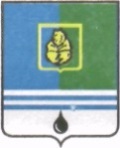 					РЕШЕНИЕДУМЫ ГОРОДА КОГАЛЫМАХанты-Мансийского автономного округа - ЮгрыОт «___»_______________20___г.                                                   №_______ О внесении изменений в решение Думы города Когалыма от 27.09.2012 №184-ГДВ соответствии с пунктом 33 раздела II Плана мероприятий по дальнейшему развитию системы предоставления государственных и муниципальных услуг по принципу «одного окна» на 2016 - 2018 годы, утвержденного распоряжением Правительства Российской Федерации от 21.04.2016 №747-р, протоколом заседания Правительственной комиссии по проведению административной реформы от 08.11.2016 №143, Уставом города Когалыма, Дума города Когалыма РЕШИЛА:В решение Думы города Когалыма от 27.09.2012 №184-ГД «Об утверждении порядка предоставления жилых помещений муниципального жилищного фонда коммерческого использования в городе Когалыме» (далее – решение) внести следующие изменения:1.1. В разделе 1 приложения к решению:1.1.1. в пункте 1.6 слова «в соответствии с постановлением Администрации города Когалыма от 27.12.2012 №3193 «Об утверждении Положения о порядке расчета размера платы за пользование жилым помещением (платы за наем) и размер платы за наем жилого помещения муниципального жилищного фонда коммерческого использования» заменить словами «в соответствии с постановлением Администрации города Когалыма от 30.12.2016 №3319 «Об утверждении Положения о порядке расчета размера платы за пользование жилым помещением (платы за наем) и размера платы за пользование жилым помещением (платы за наем) для нанимателей жилых помещений по договорам найма жилого помещения муниципального жилищного фонда (за исключением договоров найма жилого помещения муниципального жилищного фонда социального использования)»;1.1.2.  в  пункте 1.8 слова «утвержденной постановлением Главы города Когалыма от 22.06.2006 №836 «Об утверждении Положения об общественной жилищной комиссии при Администрации города Когалыма и ее состава» заменить словами «утверждённой постановлением Администрации города Когалыма от 12.05.2016 №1281 «Об утверждении Положения об общественной жилищной комиссии при Администрации города Когалыма». В разделе 3 приложения к решению:Пункт 3.1 изложить в следующей редакции:«3.1. Для рассмотрения вопроса о предоставлении жилого помещения коммерческого использования по договору найма гражданин представляет в Администрацию города Когалыма:- заявление о предоставлении жилого помещения по договору коммерческого найма, подписанное всеми совершеннолетними членами его семьи; - документы, удостоверяющие личность заявителя и членов его семьи (паспорт в возрасте от 14 лет, свидетельство о рождении несовершеннолетних граждан в возрасте до 14 лет);- копию трудового договора, контракта или выписку из трудовой книжки, заверенные отделом кадров, по состоянию на дату обращения с заявлением (если с заявлением обращается сотрудник федерального, регионального, муниципального органа власти, правоохранительных органов, государственных и муниципальных учреждений, организаций, предприятий, осуществляющих свою деятельность в городе Когалыме);- сведения, подтверждающие наличие экстремальной жизненной ситуации (в случае если с заявлением обращаются граждане, попавшие в экстремальную жизненную ситуацию);- справка из Федерального государственного унитарного предприятия «Ростехинвентаризация-Федеральное БТИ» по Ханты - Мансийскому автономному округу – Югре или (после 01.01.2017) из казенного учреждения Ханты-Мансийского автономного округа - Югры «Центр имущественных отношений» на заявителя и всех членов его семьи, о существующих и прекращенных правах на жилые помещения (при изменении фамилии справки предоставляются на бывшую и настоящую фамилии) на территории города Когалыма.Перечень документов, которые Администрация города Когалыма запрашивает в рамках межведомственного информационного взаимодействия и которые заявитель вправе предоставить по собственной инициативе:- сведения о составе семьи заявителя и членов его семьи (в случае регистрации заявителя и членов его семьи по месту жительства (пребывания) в городе Когалыме);- выписка из финансового лицевого счёта (в случае регистрации заявителя и членов его семьи по месту жительства (пребывания) в городе Когалыме);-  выписку из Единого государственного реестра прав на недвижимое имущество и сделок с ним о правах отдельного лица на имевшиеся (имеющиеся) у него объекты недвижимого имущества на территории Российской Федерации на гражданина и членов его семьи (при изменении фамилии сведения предоставляются на бывшую и настоящую фамилии).»;1.2.2.  пункт 3.2 исключить;1.2.3.  в пункте 3.3 значение «3.2» заменить значением «3.1»;1.2.4. в пункте 3.7 слова «пунктах 3.1, 3.2» заменить словами «пунктом 3.1»;1.2.5. пункты 3.3, 3.4, 3.5, 3.7 считать пунктами 3.2., 3.3, 3.4, 3.5 соответственно.Опубликовать настоящее решение в газете «Когалымский вестник». Председатель Думы города Когалыма_____________А.Ю.ГоворищеваГлава города Когалыма_______________Н.Н.Пальчиков